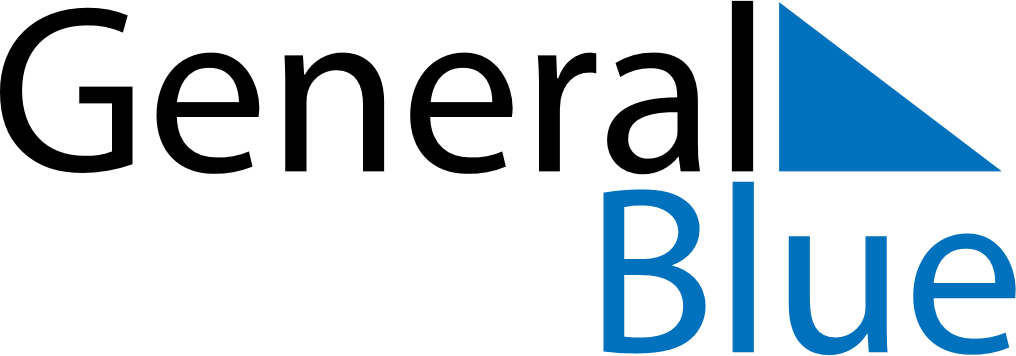 May 2018May 2018May 2018UkraineUkraineSundayMondayTuesdayWednesdayThursdayFridaySaturday12345Labour DayLabour Day6789101112Victory Day13141516171819202122232425262728293031PentecostPentecost